Путешествиев подводное царствоЦели:Образовательные:Обобщение и систематизация знаний детей об обитателях водного мира.Уточнение, активизация и актуализация словаря по теме «Мир морей и океанов».Совершенствование навыков звуко-слогового анализа и синтеза слов.Закрепление навыка чтения слов и предложений.Профилактика нарушений письменной речи.Закрепление навыков разгадывания ребусов.Развивающие цели:Развитие навыков общения, мышления, памяти, фонематического восприятия.Воспитательные:Воспитание интереса к занятиям по подготовке к обучению грамоте, мотивации к  учебной деятельности.Оборудование: панно «Море», фигурки морских обитателей на магнитах, магнитная доска, ребусы, предметные картинки с изображением рыб (камбала, окунь, осетр, акула), слоги на «звездочках», «ракушки из картона» со словами и предложениями для чтения, тетради, карандаши, наборы для составления схемы слова.Ход деятельностиОрганизационный момент.Логопед: Ребята, посмотрите, как много гостей пришло к нам на занятие. Давайте поздороваемся с ними!ВОСПИТАТЕЛЬ. Ребята сегодня у нас не обычный день, а самое настоящее увлекательное путешествие.- Я хочу пригласить вас сегодня в путешествие, а куда, я думаю, вы догадаетесь (включить запись шума моря №1). Здесь, куда не кинешь взор,Водный голубой простор.В нем волна встает стеной,Белый гребень над волной.А порой тут тишь да гладь.Все могли его узнать?Дети: Это море!- Как вы думаете, что это? (море)- А что такое море? (большой водоём)- Какие ещё водоёмы вы знаете? (река, пруд, озеро и т.д.)- Кто из вас видел море?- На чём можно путешествовать по морю?- Вы хотите увидеть, кто живёт в море?- Но сначала я хочу посмотреть, умеете ли вы плавать.Ритмическое упражнение: «Поплаваем» (дети показывают разные стили плавания).- Я вижу, что вы все умеете плавать, значит, нам можно отправляться в путешествие. Но для того чтобы очутиться в море нужно сказать волшебные слова:Детский сад наш изменился,В океан он превратился,Мы отправимся гулять,Дно морское изучать.Сколько водорослей разных,Звёзд, медуз и рыб прекрасных,Ламинарии, ежиИ ракушки хороши.ВОСПИТАТЕЛЬ. 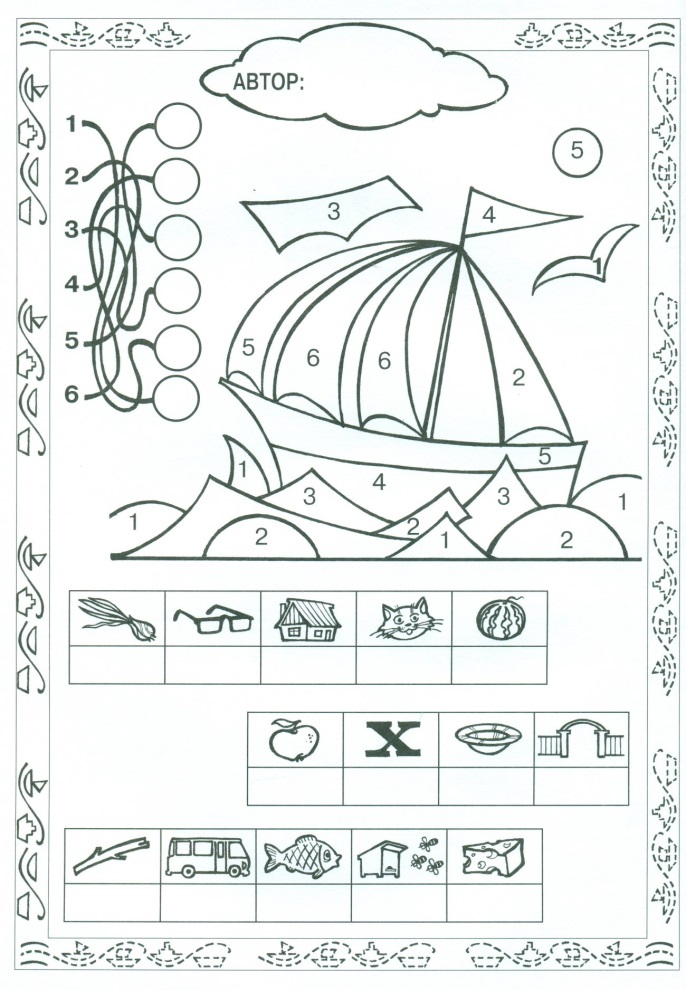 Ребята, а на чём мы сможем опуститься на морское дно? (ответы детей)- Я предлагаю сделать это на батискафе. Вот он ждёт нас на морских волнах. Проходите, занимайте места (дети садятся на стульчики, стоящие по кругу).- На счёт «три» мы начнём погружение. Закрываем глаза и считаем: 1, 2, 3…ВОСПИТАТЕЛЬ. Ну вот, ребята, мы с вами и оказались в морском царстве. Нас окружает вода и разнообразные водоросли.  Но чего же здесь не хватает?Дети: Не хватает морских животных и рыб.Логопед: Давайте разместим на панно обитателей моря, для этого нужно отгадать загадки и решить ребусы. (Дети отгадывают загадки и ребусы, а логопед прикрепляет фигурки морских обитателей на панно.)1.Брка – краб (читайте от самой маленькой буквы к самой большой)2.Ктса – скат (читайте от самой большой к самой маленькой букве)3.Адезум – медуза (расставьте буквы в другом порядке и прочитайте слово)    6325414.Че(картинка – «репа»)ха – черепаха5.Д(картинка – «ель»)фин – дельфин6.Кот (о/и) – кит7.На лошадку так похожа,А живет-то в море тоже.Вот так рыбка! Скок да скокПрыгает морской …(конек)8.У родителей и деток вся одежда из монеток (рыбы).9. Пронеслась о нем молва:Восемь ног и голова.Чтобы всем страшнее было,Выпускает он чернила (Осьминог)Логопед: Молодцы! Посмотрите, какое замечательное подводное  царство у нас получилось. А какое царство бывает без царя?  Давайте прочитаем имя морского царя. Для этого нужно вычеркнуть все неправильно написанные буквы, а оставшиеся прочитать – получится имя.Дети: НЕПТУН!Логопед: (выносит из-за ширмы игрушку Осьминожку) Правильно! Царь морской Нептун прислал своего помощника – осьминога. Он будет давать вам задания.1 задание: Разделите названия морских обитателей на слоги.Дети: Краб – один слог.Скат – один слог.Медуза – три слога.Черепаха – четыре слога.Дельфин – два слога.Кит – один слог.Конек – два слога.Рыбы – два слога.Осьминог – три слога.Задание 2 – Отгадайте загадку, составьте схему словаВ океане ходим мыСловносиние холмы.Океан - наш дом родной,В нем немало миль.В шторм идем большой стеной,Утихаем в штиль.Дети: Это волны (составляют схему слова).3 задание Осьминога  -  нужно помочь рыбам найти свои домики-схемы. (Логопед выставляет на доску предметные картинки с изображением рыб и готовые схемы слов.)Дети: (соотносят картинки с нужными схемами)Камбала     Окунь     Осётр     Акула         Логопед: 4 задание  - Чтение слогов, составление слов.  Посмотрите, здесь морские  звёзды, но не простые, а со слогами.Вам надо прочитать слоги на звездочках, найти лишний слог, а из остальных составить слово.Дети: СА, ПО, ЛЯ, ГИ. Лишний слог ЛЯ, получается слово САПОГИ.РА, ЗЫ, КЕ, ТА, лишний слог ЗЫ, получилась РАКЕТА.7 задание: «Слово или предложение»  -  нужно прочитать и определить, что написано на ракушках – слово или предложение.Дети читают и определяют:Кит, акула, океан, рыба, волна, берег, водаВ море вода солёная.  Морская звезда ползает по дну. Рыбы дышат жабрами.  Акула – хищная рыба.  Рыбаки ловят рыбу.8 задание: Отгадайте загадку, запишите отгадку в свои тетради.Логопед: Этот домик я могу отыскать на берегу.В нем – укрытие моллюска, и хозяин гордый:«Домик выдержит нагрузку – известковый, твердый».Дети: Ракушка (записывают слово в тетрадь, логопед диктует).ВОСПИТАТЕЛЬ: ребята пора возвращаться назад. Но что бы вернуться, нам нужно превратиться в детей, что бы всё получилось, произнесём слова дружно и вместе:Раз, два, три, четыре, пятьНадо нам присесть и встатьРуки вытянуть повыше,Наклониться, три-четыреИ на месте поскакать - пять!Вот и дети мы опять!- Ну а теперь нам пора возвращаться. Пойдёмте к батискафу, занимайте свои места. Мы всплываем. Закрываем глаза и считаем: 1, 2, 3…- Мы приближаемся к берегу.- Вот мы и на берегу.-Мы сегодня так много узнали. Понравилось ли вам путешествие, хорошее ли у вас настроение? Все ли задания вы успели выполнить?
Логопед: Ребята, вы действительно молодцы, справились со всеми заданиями. Я горжусь вами!  А царь Нептун хочет подарить вам необычные раскраски.